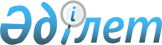 О признании утратившим силу приказа Министра образования и науки Республики Казахстан от 29 января 2001 года № 42 "Об утверждении Инструкции о порядке
предоставления государственного студенческого кредита"Приказ Министра образования и науки Республики Казахстан от 15 октября 2010 года № 479

      ПРИКАЗЫВАЮ:



      1. Признать утратившим силу приказ Министра образования и науки Республики Казахстан от 29 января 2001 года № 42 "Об утверждении Инструкции о порядке предоставления государственного студенческого кредита" (зарегистрирован в Реестре государственной регистрации нормативных правовых актов 27 марта 2001 года № 1438).



      2. Финансовому департаменту (Нургожаева Т.А.):



      1) направить копию настоящего приказа в Министерство юстиции Республики Казахстан;

      2) обеспечить официальное опубликование настоящего приказа в средствах массовой информации.



      3. Настоящий приказ вводится в действие со дня его подписания.      Министр                                    Б. Жумагулов
					© 2012. РГП на ПХВ «Институт законодательства и правовой информации Республики Казахстан» Министерства юстиции Республики Казахстан
				